Observation Record							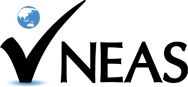 Teacher:Observer:Date:Timing:Class:Activity:Pre-observationFocus areas (time management, instructions, whiteboard use, rapport, scaffolding, giving outcomes, sequencing, teacher talk, classroom management, assessment, pronunciation, feedback, engagement, content, technology)ObservationWhat was observed.Post-observationSuggestions/strategies for development